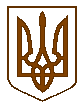 БУЧАНСЬКА     МІСЬКА      РАДАКИЇВСЬКОЇ ОБЛАСТІСІМНАДЦЯТА  СЕСІЯ   ВОСЬМОГО    СКЛИКАННЯ(ПОЗАЧЕРГОВА)Р  І   Ш   Е   Н   Н   Я« 01 »  вересня 2021 року 				             №        - 17 –VІIІПро присвоєння звання «Почесний громадянин селища Ворзель»Розглянувши депутатське звернення, звернення голови ГО «Спілка ветеранів АТО/ООС Ворзельського старостинського округу щодо присвоєння звання «Почесний громадянин селища Ворзель», з метою вшанування громадян, які внесли значний особистий внесок у соціально-економічний та культурний розвиток міста, керуючись Законом України «Про місцеве самоврядування в Україні»,  міська радаВИРІШИЛА:Присвоїти звання «Почесний громадянин селища Ворзель» Білостоцькому В’ячеславу Олексійовичу.Управлінню соціальної політики Бучанської міської ради нарахувати та провести виплату грошової винагороди, відповідно до Положення про порядок присвоєння звання «Почесний громадянин» у населених пунктах Бучанської міської територіальної громади».Контроль за виконанням цього рішення покласти на комісію з питань правової політики, депутатської діяльності, запобігання корупції та контролю за виконанням рішень ради.Міський голова						Анатолій ФЕДОРУК